Anexo 1SOLICITUD DE PARTICIPACIÓN_______________, ______ de _____________de 20___Señor(a)Gerente de la Dirección de Investigación en Salud (DIS)Instituto de Evaluación de Tecnologías en Salud e Investigación (IETSI)Presente.-La presente tiene por objeto saludarlo(a) y a la vez solicitar mi participación en la convocatoria del “Programa de Formación Científica: Organización, Planificación y Gestión de Proyectos de I+D+i” - 2021, para lo cual presentó la documentación requerida, de acuerdo con las bases de la convocatoria señalada.En caso sea seleccionado, me comprometo a participar de todas las actividades planteadas en el programa, de acuerdo con lo establecido en las bases de la convocatoria.Sin otro particular, quedo de usted.Atentamente,  ____________________________________________Firma del postulante Nombre:DNI:Anexo 2DECLARACIÓN JURADALima, 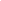 Señor(a)Gerente de la Dirección de Investigación en Salud (DIS)Instituto de Evaluación de Tecnologías en Salud e Investigación (IETSI)Presente.-Yo………………………………………………………, con DNI ……………………., declaro bajo juramento que: Conozco en su integridad la Directiva que regula el desarrollo de investigación en saludConocer el diagnóstico situacional de la instancia donde me encuentro.Respetar los aspectos normativos y éticos Presentar con veracidad la información brindada dentro del programa para una correcta ejecución de la gestión pertinente.Cumplir el plan de trabajo dentro del plazo establecido y culminar con la rendición del examen, según dictan las bases de la convocatoria. Así como el compromiso de participar del “Programa de Formación Científica: Organización, Planificación y Gestión de Proyectos de I+D+i” – 2021, a cargo de la Dirección de Investigación en Salud del IETSI. Firma del Postulante:  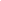 Nombres y Apellidos:    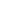 DNI: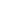 Celular: 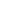 